ПРОЕКТРЕСПУБЛИКА КРЫМСИМФЕРОПОЛЬСКИЙ РАЙОНГВАРДЕЙСКИЙ СЕЛЬСКИЙ СОВЕТ___ ЗАСЕДАНИЕ 2 СОЗЫВАРЕШЕНИЕ___.11.2020 года                              					         пгт. Гвардейское№ ___Об установлении земельного налога на территории муниципального образования Гвардейское сельское поселение Симферопольского района Республики КрымСтатья 1. Общие положенияНастоящим Решением в соответствии с Налоговым кодексом Российской Федерации устанавливается и вводится в действие на территории муниципального образования Гвардейское сельское поселение Симферопольского района Республики Крым земельный налог (далее – налог), обязательный к уплате организациями и физическими лицами, определенными Налоговым кодексом Российской Федерации, на территории муниципального образования Гвардейское сельское поселение Симферопольского района Республики Крым, определяются налоговые ставки, порядок и сроки уплаты налога организациями, налоговые льготы, а также основания для их использования налогоплательщиками.Иные положения, относящиеся к налогу, определяются главой 31 Налогового кодекса Российской Федерации.Статья 2. Налоговые ставкиУстановить ставки земельного налога в следующих размерах:Статья 3. Порядок уплаты налога и авансовых платежей1. Налог и авансовые платежи по налогу подлежат уплате в бюджет по месту нахождения земельного участка в порядке и сроки, установленные Налоговым кодексом Российской Федерации.2. Налогоплательщики – физические лица уплачивают земельный налог в срок, установленный пунктом 1 статьи 397 Налогового кодекса Российской Федерации.Статья 4. Налоговые льготы 1. Дополнительно от уплаты налога освобождаются:1.1. Учреждения образования, здравоохранения, культуры, социального обеспечения, физической культуры и спорта, находящиеся на территории муниципального образования Гвардейское сельское поселение Симферопольского района Республики Крым и финансируемые из бюджета муниципального образования Симферопольский район Республики Крым, бюджета Республики Крым;1.2. Органы местного самоуправления, учреждения, организации, финансируемые из бюджета муниципального образования Гвардейское сельское поселение Симферопольского района Республики Крым. Указанные налогоплательщики освобождаются от налогообложения и в отношении сдаваемых в аренду земельных участков (частей земельных участков) в случаях, когда арендная плата в полном объеме учитывается в доходах бюджета сельского поселения;1.3. Организации в отношении земельных участков, предназначенных для захоронения;1.4. Организации в отношении земельных участков, занятых автомобильными дорогами местного значения в границах муниципального образования Гвардейское сельское поселение Симферопольского района Республики Крым;1.5. Государственные учреждения Республики Крым, осуществляющие управление особо охраняемыми природными территориями регионального значения Республики Крым.2. Налоговая база уменьшается на величину кадастровой стоимости 600 квадратных метров площади земельного участка, находящегося в собственности, постоянном (бессрочном) пользовании или пожизненном наследуемом владении налогоплательщиков, относящихся к одной из категорий, предусмотренных пунктом 5 статьи 391 Налогового кодекса Российской Федерации. 3. Дополнительно освобождаются от уплаты налога на величину кадастровой стоимости до 1900 квадратных метров площади земельного участка, находящегося в собственности, постоянном (бессрочном) пользовании или пожизненном наследуемом владении налогоплательщиков, относящихся к одной из следующих категорий:3.1. Герои Советского Союза, Герои Российской Федерации, полные кавалеры ордена Славы.3.2. Инвалиды I и II групп инвалидности.3.3. Инвалиды с детства, дети-инвалиды.3.4. Ветераны и инвалидов Великой Отечественной войны, а также ветераны и инвалиды боевых действий.3.5. Физические лица, имеющие право на получение социальной поддержки в соответствии с Законом Российской Федерации "О социальной защите граждан, подвергшихся воздействию радиации вследствие катастрофы на Чернобыльской АЭС" (в редакции Закона Российской Федерации от 18 июня 1992 года N 3061-1), в соответствии с Федеральным законом от 26 ноября 1998 года N 175-ФЗ "О социальной защите граждан Российской Федерации, подвергшихся воздействию радиации вследствие аварии в 1957 году на производственном объединении "Маяк" и сбросов радиоактивных отходов в реку Теча" и в соответствии с Федеральным законом от 10 января 2002 года N 2-ФЗ "О социальных гарантиях гражданам, подвергшимся радиационному воздействию вследствие ядерных испытаний на Семипалатинском полигоне".3.6. Физические лица, принимавшие в составе подразделений особого риска непосредственное участие в испытаниях ядерного и термоядерного оружия, ликвидации аварий ядерных установок на средствах вооружения и военных объектах.3.7. Физические лица, получившие или перенесших лучевую болезнь или ставшие инвалидами в результате испытаний, учений и иных работ, связанных с любыми видами ядерных установок, включая ядерное оружие и космическую технику.3.8. Пенсионеры, получающие пенсии, назначаемые в порядке, установленном пенсионным законодательством, а также лица, достигшие возраста 60 и 55 лет (соответственно мужчины и женщины), которым в соответствии с законодательством Российской Федерации выплачивается ежемесячное пожизненное содержание в отношении одного участка с видом разрешенного использования «для индивидуального жилищного строительства» (2.1).3.9. Физические лица, соответствующие условиям, необходимым для назначения пенсии в соответствии с законодательством Российской Федерации, действовавшим на 31 декабря 2018 года.3.10. Физические лица, имеющие право на получение социальной поддержки в соответствии с Законом Республики Крым N 39-ЗРК/2014 "О социальной поддержке многодетных семей в Республике Крым" (в редакции Закона Республики Крым от 30.03.2015 N 80-ЗРК/2015).4. Налоговые льготы по налогу предоставляются налогоплательщикам по основаниям, установленным настоящим Решением, и применяются при условии предоставления в налоговые органы документов, подтверждающих право на льготу.5. Налогоплательщики, являющиеся физическими лицами, имеющие право на льготы, самостоятельно представляют необходимые документы в налоговые органы по своему выбору. Граждане, имеющие право на льготу, представляют в налоговый орган заявление о предоставлении льготы и документы, подтверждающие право на льготу:паспорт заявителя (документ, удостоверяющий личность гражданина);свидетельство о праве собственности на земельный участок на имя заявителя (Выписка из ЕГРН на земельный участок; государственный акт на землю; кадастровый паспорт на земельный участок);3) документ, предоставляющий право на льготу (льготное удостоверение, справка МСЭК, пенсионное удостоверение и т.д.);4) ИНН при наличии.6. При наличии нескольких земельных участков, льгота предоставляется на один земельный участок, облагаемый по ставке 0,3 процента. Статья 5. Заключительные положения1. Признать утратившим действие Решение 3 внеочередного заседания 2 созыва Гвардейского сельского совета Симферопольского района от 22.11.2019 № 11 «Об установлении земельного налога на территории муниципального образования Гвардейское сельское поселение Симферопольского района Республики Крым» с 01.01.2021 года.2. Настоящее Решение вступает в силу с 1 января 2021 года, но не ранее чем по истечении одного месяца со дня его официального опубликования.3. Настоящее Решение разместить на информационном стенде Администрации Гвардейского сельского поселения Симферопольского района, на официальном сайте поселения: http://гвардсовет.рф и опубликовать в газете Симферопольского района «Сельский труженик Крыма».Председатель Гвардейскогосельского совета - глава администрации                                                  Гвардейского сельского поселения                                                       И.В. Чичкин№ п/пВид разрешенного использованияСтавка земельного налога, % 1Сельскохозяйственное использование (1.0)0,32Растениеводство (1.1)0,33Выращивание зерновых и иных сельскохозяйственных культур (1.2)0,34Овощеводство (1.3)0,35Животноводство (1.7)0,36Хранение и переработка сельскохозяйственной продукции (1.15)0,37Ведение личного подсобного хозяйства на полевых участках (1.16)0,38Обеспечение сельскохозяйственного производства (1.18)0,39Жилая застройка (2.0)0,310Для индивидуального жилищного строительства (2.1)0,311Малоэтажная многоквартирная жилая застройка (2.1.1)0,312Для ведения личного подсобного хозяйства (2.2)0,313Блокированная жилая застройка (2.3)0,314Среднеэтажная жилая застройка (2.5)0,315Обслуживание жилой застройки (2.7)0,316Объекты гаражного назначения (2.7.1)0,317Коммунальное обслуживание (3.1)0,318Бытовое обслуживание (3.3)1,519Здравоохранение (3.4)0,320Образование и просвещение (3.5)0,321Культурное развитие (3.6)0,322Ветеринарное обслуживание1,523Предпринимательство (4.0)1,524Деловое управление (4.1)1,525Рынки (4.3)1,526Магазины (4.4)1,527Общественное питание (4.6)1,528Обслуживание автотранспорта (4.9)1,529Отдых (рекреация) (5.0)0,330Спорт (5.1)0,331Производственная деятельность (6.0)1,532Недропользование (6.1)0,333Энергетика (6.7)1,034Связь (6.8)1,035Склады (6.9)1,536Транспорт (7.0)1,537Автомобильный транспорт (7.1)1,538Трубопроводный транспорт (7.5)1,539Обеспечение обороны и безопасности (8.0)0,140Обеспечение внутреннего правопорядка (8.3)0,0141Земельные участки (территории) общего пользования (12.0)0,00142Ритуальная деятельность (12.1)1,543Специальная деятельность (12.2)0,00144Ведение огородничества (13.1)0,345Ведение садоводства (13.2)0,346Прочие земельные участки1,5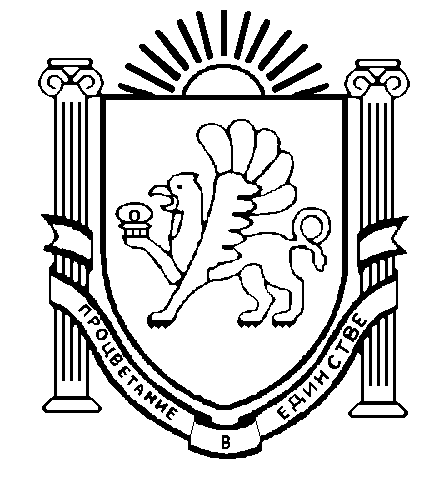 